                        Актуальные вакансии для студентов и выпускников
В детский развивающий центр требуется педагог начальных классов. Помощь в выполнение домашнего задания. Обращаться по телефону 89174158643 Ольга Павловна
89674588857 Айсылу Айдаровна

В МАОУ "Центр образования №25" (г. Уфа, ул. Выгонная, 10) требуется
- учитель физики -1 ставка
Возможно совмещение с учебой
Обращаться: 89272355958 Ильдар Альфредович, директор

Онлайн-школа для 5-11 классов «Импульс»
требуются студенты старших курсов или выпускники
индивидуальные занятия с детьми 5-11 классов
Ставка: 650р за час
Сайт: impulsschool.ru

Башкирская гимназия № 3 г. Давлеканово, срочно требуется учитель географии.
Готовы принять на работу выпускника и студента 4-5 курса. 
Контактный телефон 8 937 83 660 80 Галия Ильсуровна – директор (телефон всем подряд не раздаем, для объявления наверно можно указать городской: +7(34768)3-24-61)

Дружному коллективу учителей школы 119 требуются учителя математики, информатики, физики, английского языка, нач. классов, физической культуры. Тел: 2557303

В Уфимский лесотехнический техникум требуется преподаватель информатики (нагрузка 1,5 ставки). Иногородним можем предоставить комнату в общежитии. Обращаться к заместителю директора по учебной работе Суфьяновой Альбине Абузаровне, тел 89613493470

В Городской Детский эколого-биологический центр требуется педагог дополнительного образования по направлениям: химия, биология, экология, география, английский. 
На одну ставку 18 часов. 
ЗП: 20 000 руб. 
Есть возможность совмещать с учебой.
Писать Лотаковой Елене +7 917 437-63-66

МАОУ Школа №38, улица Академика Королева 13/1 (микрорайон Сипайлово) требуется учитель русского языка и литературы в 6 и 7 классы (2 смена-
режим работы с 14.00).
Контактный телефон Директора школы: Николайчук Елена Анатольевна 89174001874

МАУ ДО Спортивную школу ✓2 требуется тренер -преподаватель по спортивной дисциплине баскетбол. Адрес спортивной школы г.Уфа, проспект Октября, д.91а. Рассматриваем выпускников и магистрантов с педагогическим образованием(переподготовкой). Телефон для справок +79374808548 Павел Анатольевич

В частный детский сад "Мир детства - лучик счастья" с. Зубово открыты вакансии:
Помощник воспитателя
Воспитатель
Педагог по подготовке к школе
У нас все сотрудники профессионалы своего дела, мы очень ценим любовь к детям и уважение к личности ребёнка. 
Условия работы и заработную плату узнавайте по телефону:
8(917)-400-32-23

Компания -производитель с командой инициативных молодых профессионалов, в поисках специалиста по подбору - рекрутера.

Что мы готовы предложить:
Амбициозные задачи и нестандартные подходы
Поддержка на всех этапах ввода в должность
Обучение и возможность быстрого карьерного роста
Фиксированный оклад и бонус
Полностью удалённый формат работы
ДМС со стоматологией
Оплата мобильной связи
Общение с руководителем "без галстуков"

Мы ждём своего человека, кто:
Знает про подбор (этапы, холодный поиск, каналы размещение, оценка соискателей)
Хочет развиваться в направлении Hr и готов обучаться
Достаточно коммуникабелен, чтобы привлекать качественных кандидатов.
Пиши в мессенджеры или звони по номеру: 89629801520

В коллектив Полилингвального детского сада 202 требуются:
- заместитель заведующего по административно-хозяйственной части;
- воспитатели;
- инструктор по физической культуре;
- музыкальный руководитель;
- младшие воспитатели.
По всем вопросам звонить по телефону: 8(347)292-58-11 или ватсап 89870525575 

Илишевский р-н
Учитель английского языка 
Предоставляется жилье
Тел: 89872582188

ГБПОУ Уфимский торгово-экономический колледж приглашает на работу преподавателя по туризму (1103ч) и преподавателя по правовым основам профессиональной деятельности (1150ч.)
Официальное трудоустройство по ТК РФ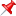 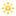 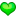 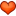 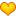 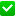 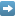 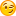 Обращаться по тел. 89173566155 Лиана ИльгизовнаФакультетус
Подборка вакансий
https://facultet.us/8r53576bfAV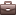 

1. Учитель технологии (мальчики) в МАОУ "Лицей №58"
https://facultet.us/AX53576c0Xa

2. Учитель ОБЖ / физкультуры / ИЗО / музыки в онлайн школу в GENIUS SCHOOL
https://facultet.us/8z53576C1Dd

3. Учитель математики, русского языка и литературы в онлайн школу (8-11 классы) подготовка к ЕГЭ и ОГЭ в GENIUS SCHOOL
https://facultet.us/sp53576c2Er

4. Учитель русского языка и литературы в онлайн-школу (удалённо) в Онлайн-школа Хороший Учитель
https://facultet.us/Tf53576C3Xx

5. Учитель математики, алгебры, геометрии в онлайн-школу (удалённо) в Онлайн-школа Хороший Учитель
https://facultet.us/Vy53576c4tu

6. Педагог-психолог в Программа "Учитель для России"
https://facultet.us/YO53576c5TA

7. Учитель английского языка в Программа "Учитель для России"
https://facultet.us/rj53576c6A5

8. Учитель русского языка и литературы в Программа "Учитель для России"
https://facultet.us/JJ53576C7gt

9. Учитель начальных классов в Программа "Учитель для России"
https://facultet.us/lJ53576C7zN

10. Учитель физики в МБОУ Центр образования № 25
https://facultet.us/yv53576c8iG

11. Кассир выходного дня (в вечернее время) в АО Тандер Гипермаркеты Республика Башкортостан
https://facultet.us/5r53576c9OC

12. Учитель программирования/робототехники (Преподаватель информатики) в РОБОКОD
https://facultet.us/S153576CAsy

13. Офис-менеджер в Банк УРАЛСИБ
https://facultet.us/jy53576Ccic

14. Удаленный оператор на соцопросы. в Социс-М
https://facultet.us/js53576CdCS

15. Удаленный вечерний специалист поддержки в Обособленное подразделение ООО "1С-Паблишинг" в Иваново
https://facultet.us/XK53576CerC

16. Удаленный вечерний специалист поддержки в Обособленное подразделение ООО "1С-Паблишинг" в Иваново
https://facultet.us/Gv53576Cfhl

17. учитель биологии в МБОУ Школа № 51
https://facultet.us/XY53576Cfsz

18. Вожатый в ЧУ ДО ПАО "ММК" "ДООК"
https://facultet.us/hS53576D0EL

19. Преподаватель по туризму в ГБПОУ Уфимский торгово-экономический колледж
https://facultet.us/mo53576D1YD